Publicado en Madrid el 10/06/2019 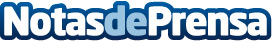 Biocryptology lanza al mercado una tecnología para controlar el acceso de menores a las salas de juegoLa firma de tecnología Biocryptology ha desarrollado una solución para el sector del juego que permite a los jugadores identificarse para acceder a las salas de forma segura y sin vigilancia. Viene a resolver el problema de la entrada de menores y personas no autorizadas en salas de juego por Internet y presencial. La solución, que se presenta mañana a empresas y reguladores en un seminario de la feria Expojoc de Valencia, cumple con las normativas autonómicas sobre control de acceso a salas de juegosDatos de contacto:Maribel Rodrigo / Jorge Chamizo Círculo de Comunicación - tel.: 910 001 948696813600Nota de prensa publicada en: https://www.notasdeprensa.es/biocryptology-lanza-al-mercado-una-tecnologia Categorias: Nacional Juegos E-Commerce Innovación Tecnológica http://www.notasdeprensa.es